【日语（2）】【Japanese（2）】一、基本信息课程代码：【2020337】课程学分：【4】面向专业：【全校专业】课程性质：【通识教育基础】开课院系：外国语学院日语系使用教材：教材【《中日交流标准日本语 初级（上）》，人民教育出版社，2015年4月第2版】参考书目【《新编日语》修订版 第一册，周平、陈小芬主编，上海外语教育出版社，2012年1月第1版】【《新日语N5教程》，张鸿成主编，上海译文出版社，2011年7月1日】【《新编日语语法教程》，皮细庚主编，上海外语教育出版社，2018年3月1日】课程网站网址：http://kczx.gench.edu.cn/G2S/Template/View.aspx?action=view&courseType=0&courseId=26906先修课程：【无】二、课程简介本课程为面向全校专业的通识教育基础课，开课对象为全校一，二年级学生。本课程以奠定学生日语基础为主要目标，要求学生在日语的基础语音，语法，日常口语方面都具备一定能力，同时具备基本的日语口语交流，阅读能力。通过学习本门课程，培养学生实际运用能力；拓宽学生的各方面知识，对日本能有所了解；调动学生的学习积极性，使学生增强学好日语的信心。 三、选课建议本课程于全校专业大一下学期开设。四、课程目标/课程预期学习成果（预期学习成果要可测量/能够证明）备注：LO=learning outcomes（学习成果）五、课程内容   六、评价方式与成绩撰写人： 系主任审核签名   审核时间：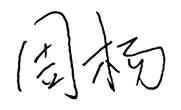 专业毕业要求专业毕业要求关联LO31：LO311能听懂正常语速下的日语对话，根据语调和重音理解说话者的意图，能听懂语段内容，并提取信息和观点。LO31：LO312掌握正确的发音，能够使用日语进行交流与表达。●LO31：LO313掌握日语阅读技能，包括细读、泛读、评读等能力，提高分析归纳、推理检验等逻辑思维能力。LO31：LO314了解日语写作的基础知识，摆脱汉语的思维方式，用地道的日语进行表情达意，具备必要的应用文写作技能。LO31：LO315了解并掌握翻译技巧，了解不同文体的语言特点和翻译方法，能使用中日两种语言进行各种翻译活动。LO33：LO331了解日本文化、社会和风土人情，认识中日文化差异。●LO33：LO332具有跨文化交际能力，掌握有效的认知、调控、交际策略和跨文化理解能力。●LO81：LO811具备外语表达沟通能力，达到本专业的要求。●LO81：LO812理解其他国家历史文化，有跨文化交流能力。●LO81：LO813有国际竞争与合作意识。序号课程预期学习成果课程目标（细化的预期学习成果）教与学方式评价方式1LO312掌握正确的发音，能够使用日语进行交流与表达。课堂上进行日语基础的发音练习，营造真实的会话环境，让学生能够正确发音，能够简单交流表达课文朗读与课堂会话提问等2LO331了解日本文化、社会和风土人情，认识中日文化差异。（在日语的学习中能逐渐了解日本文化社会风土人情，以及中日文化差异）课堂上进行简单介绍，学生进行进一步了解课堂提问与课后作业3LO332具有跨文化交际能力，掌握有效的认知、调控、交际策略和跨文化理解能力。通过课上基础的日语学习以及对文化的简单介绍，学生加强跨文化交际能力课堂讨论与口头表达4LO881具备外语表达沟通能力，达到本专业的要求。（日语）引导学生利用所学日语进行简单表达与沟通课堂讨论与口头表达5LO812理解其他国家历史文化，有跨文化交流能力。（日语）在日语学习中对逐渐简单了解日本的历史文化，能进行中日跨文化交流课堂讨论与口头表达单元内容知识点（运用）难点能力要求理论课时实践课时1第3单元小李在箱根1、掌握形容词、形容动词的用法；2、掌握几种常用副词的用法；3、掌握比较句的用法；4、能用正确的语音和语调朗读课文。1、形容词、形容动词的用法；2、日语对象语。1、掌握每课的单词、语法；2、要求学生运用正确的语音和语调朗读课文；3、背诵并能灵活运用课文实用场景对话。162第4单元小李的公司生活一②掌握数量词的用法；2、掌握动词的连用形的变化以及用法3、掌握形容词的连用形的变化以及用法4、能用正确的语音和语调朗读课文。1、数量词使用的语言习惯2、口语中动词连用形的使用3、动词的て形、祈使句1、掌握每课的单词、语法；2、要求学生运用正确的语音和语调朗读课文；3、背诵并能灵活运用课文实用场景对话。163第5单元小李在日本迎新春1、掌握动词作谓语的叙述句的用法；2、掌握动词作谓语的陈述句的表现形式；3、掌握动宾词组的用法；4、掌握授受动词「あげる」「もらう」的用法。5、能用正确的语音和语调朗读课文。1、助词重叠的用法2、「で」和「に」的区别3、授受动词「もらう」的用法4、在公司或客人家里要告辞时的说法；服务行业的用语1、掌握每课的单词、语法；2、要求学生运用正确的语音和语调朗读课文；3、背诵并能灵活运用课文实用场景对话。164第6单元再见！日本掌握动词敬体简体的区别掌握定语句掌握「と思う」的用法能用正确的语音和语调朗读课文。定语句的结构，分清时态。动词た形的变形及相关语法。1、掌握每课的单词、语法；2、要求学生运用正确的语音和语调朗读课文；3、背诵并能灵活运用课文实用场景对话。16总评构成（1+X）评价方式占比1期终网上闭卷考试60%X1网上测试+平时网课表现15%X2网上测试+平时网课表现10%X3网上测试+平时网课表现15%